college of Arts & Humanities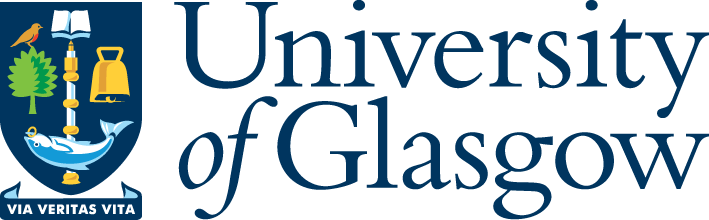 CSC Scholarship Application Form 2024-25Please remember to attach Qualification certificates and transcripts to your applicationApplicant InformationEligibility  Permanent Address		Correspondence Address (if different)Career in Higher Education to dateRelevant Professional Experiencepersonal statementPreparedness for doctoral STUDYTraining needsYour referees Please complete your referees' contact details below. All applicants must submit two recent academic references.    Referee 1Referee 2	Project Title Start date TitleFirst name(s)Last nameNationalityIf you are not a UK citizen what is/will be your visa status in the UK? (Eg; Student Visa; EU settled status/pre-settled status)Valid to:From:To:AddressAddressAddressAddressPostcodePostcodeCountryCountryTel:Tel:Email:Email:Undergraduate degreeUndergraduate degreeMaster’s degreeMaster’s degreeName of University or College plus country (if not UK)Mode of attendance (full or part time)Month and year in which your programme started and finished (or will finish)Start dateEnd dateStart dateEnd dateQualification and title of award(e.g. MA History)Degree classification/ grade (where awarded). Include any prizes or academic awards received, and note any distinctions or first class grades in dissertation or independent research components. (300 words max)ONLY TO BE COMPLETED WHERE •	You do not have and are not studying towards a Masters degree or equivalent•	or are returning to Masters study after a considerable break in higher education •	or gained a Masters degree more than five years previously•	or if your Masters degree is not in a relevant subject •	AND you have significant professional experience, which is relevant to your research proposal. You should use this section to provide evidence that the training and development you have received is equivalent to that obtained through a relevant Masters course and, therefore, prepares you to continue to doctoral study.(300 words max)Tell us why you wish to undertake this project, what you hope to gain from undertaking a PhD and why you should be selected.(300 words max)Please demonstrate how your previous study (undergraduate or masters) and / or professional experience have prepared you for this particular doctoral project. This might include reference to your UG and Masters programmes of study and your dissertation topics, specific and appropriate methodological training and/or expertise (e.g. proficiency in a relevant language, particular IT skills etc.), work-based learning or employment in a relevant occupation, etc.(300 words max)Summary of:  Training needs  Professional development purposes Methodology for meeting needs and developing skills noted above Resources and/or opportunities will you access beyond the core requirement   Name (block capitals)Contact telephone numberContact e-mail addressInstitution/OrganisationPositionContact addressName (block capitals)Contact telephone numberContact e-mail addressInstitution/OrganisationPositionContact address